                                                Территориальная принадлежность.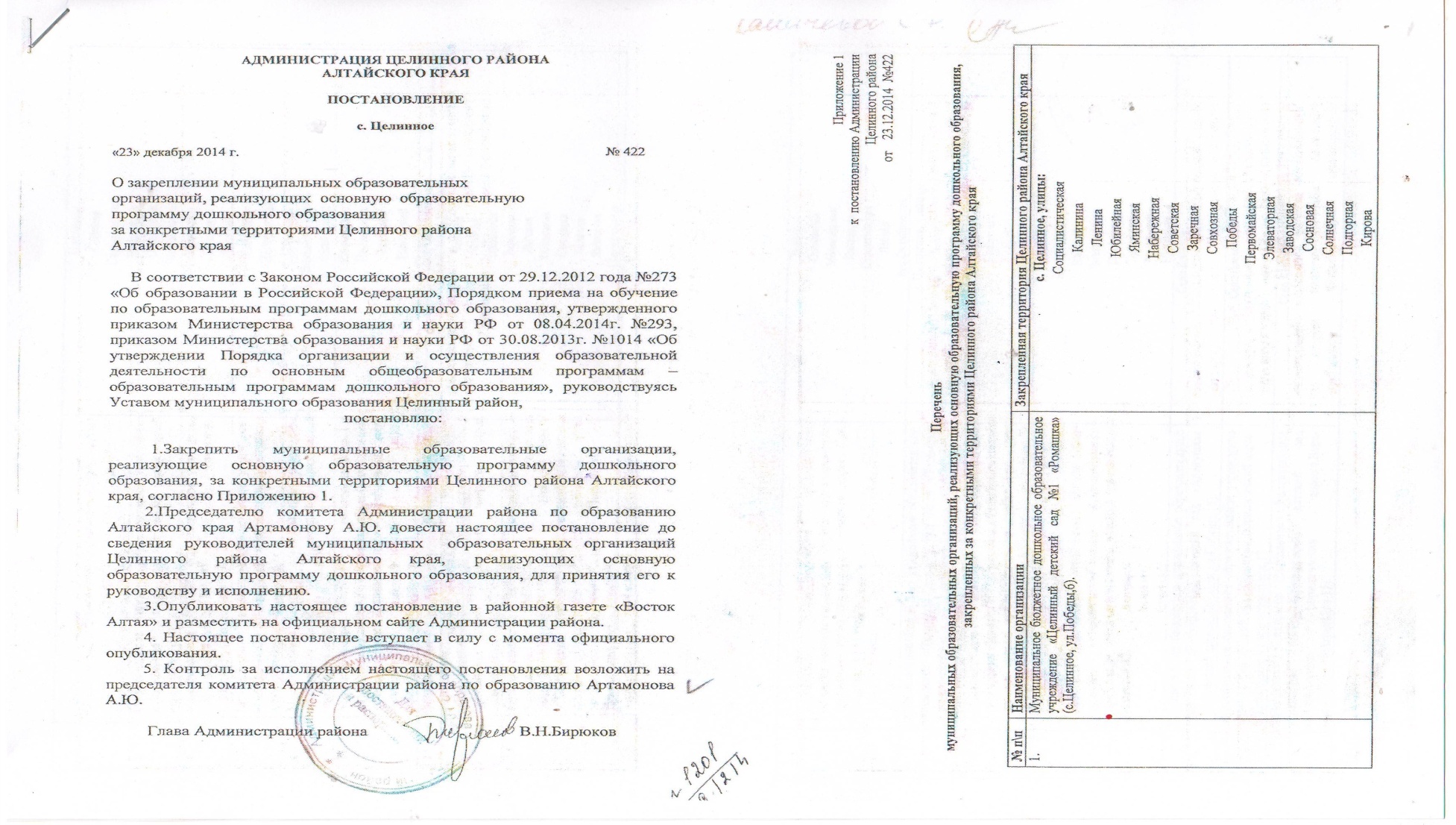 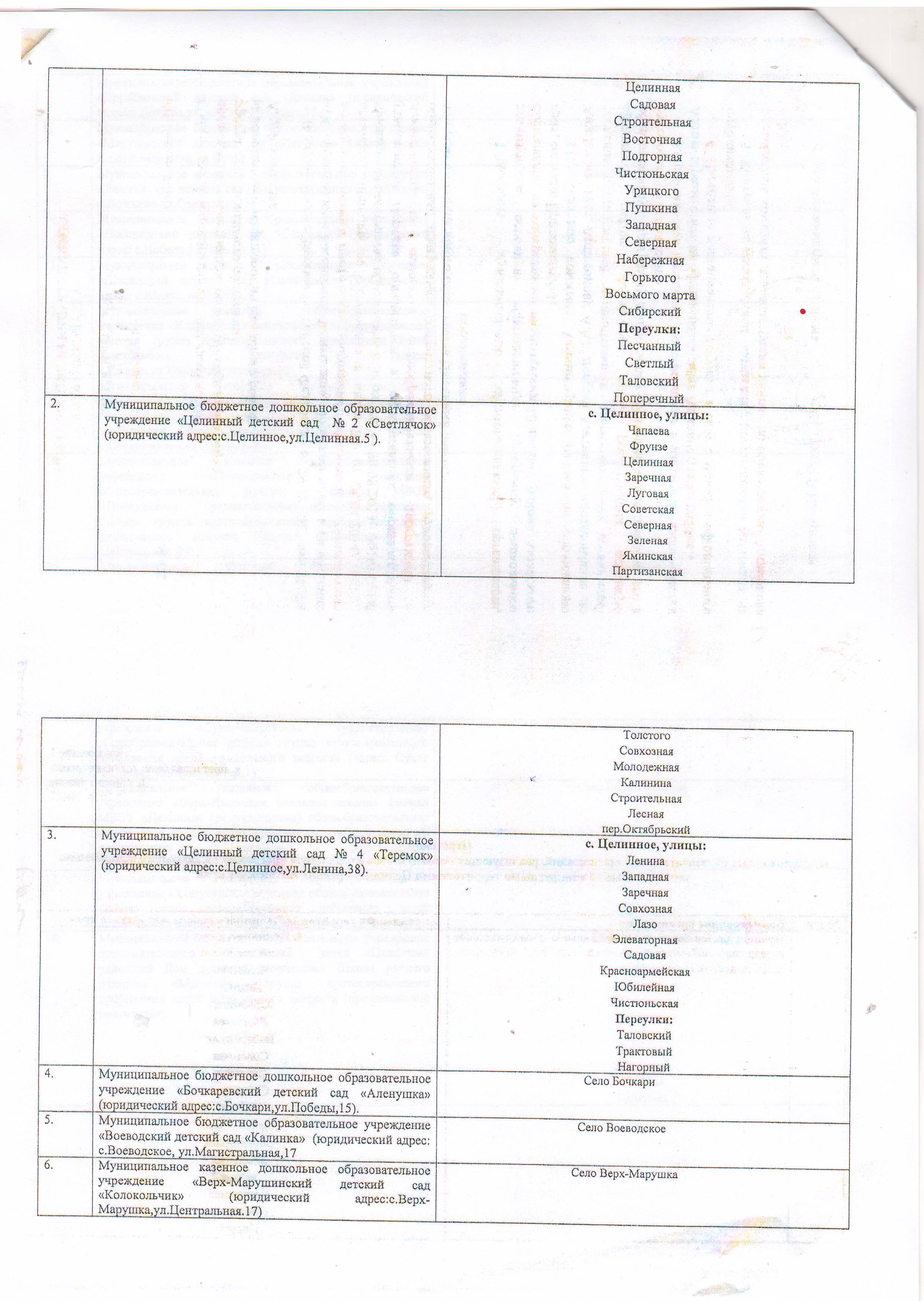 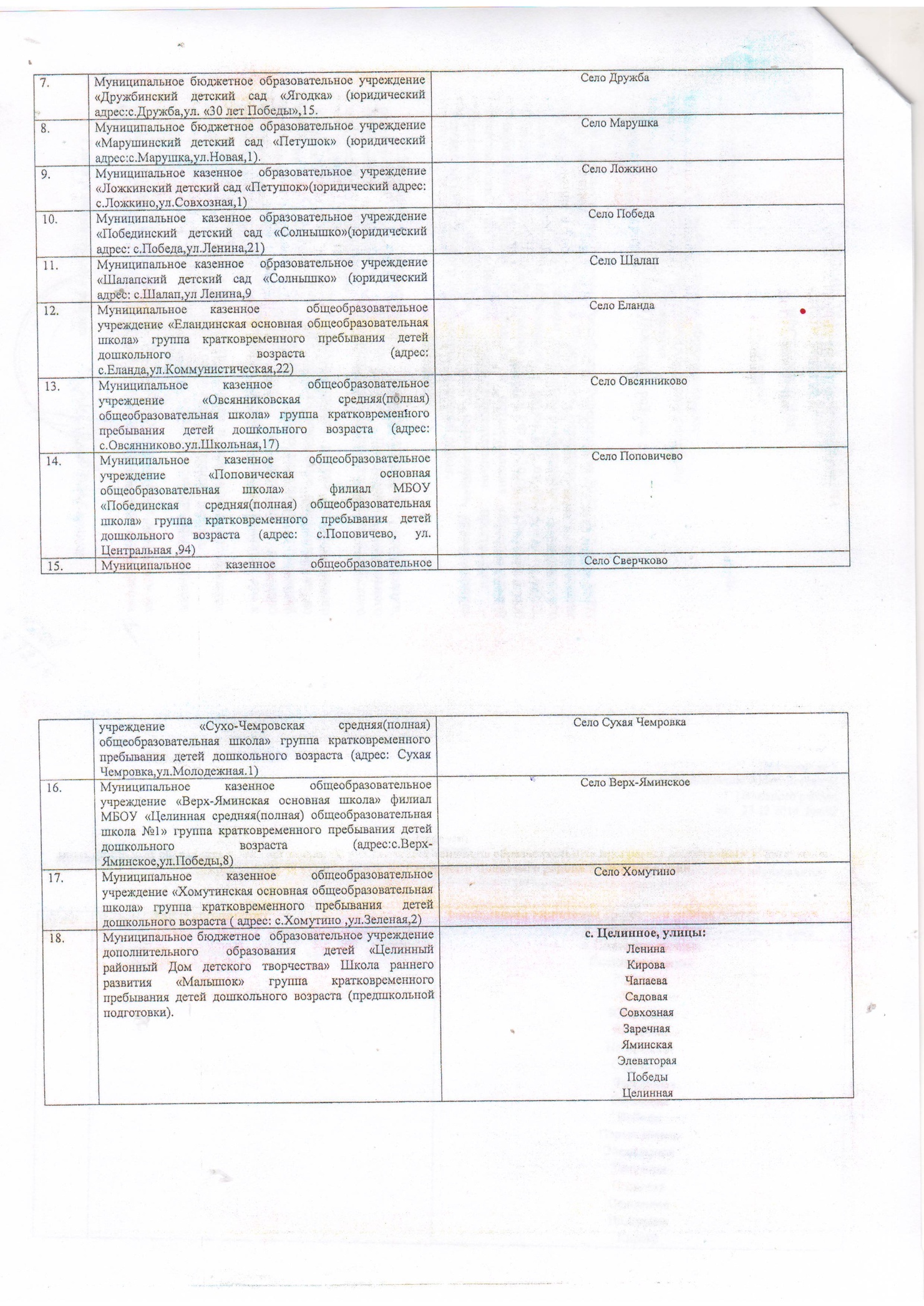 